REGISTRATION FORMPlease send it to Ms. Iga Główczyk (iglowczyk@ies.gov.pl) until 22nd November 2021.NOTE! Please give the following name to the file: NAME_SURNAME_2nd_AFORE_WP3_2_webinar_registration_form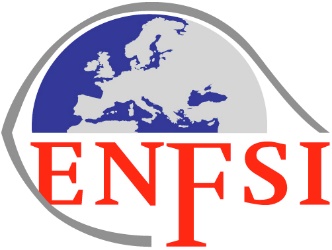 2nd AFORE WP3:2 webinar on the validation of analytical methods in forensic science1-2 December 2021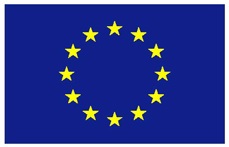 This webinar was funded by the European Union’s Internal Security Fund — PoliceThis webinar was funded by the European Union’s Internal Security Fund — PoliceThis webinar was funded by the European Union’s Internal Security Fund — PoliceProf/Dr/Mr/Mrs/Miss/MsFirst name*Last name*Last name*Job positionInstitute/organisation*Address*City & Zip code *Country*Country*Phone number*FaxFaxEmail**Mandatory fields